Во исполнение решения Земского Собрания Частинского муниципального района от 09.12.2015 № 22 «Об утверждении Положения «О конкурсе социальных и культурных проектов Частинского муниципального района», а также в целях поддержки гражданских и общественных инициатив по решению социально-значимых вопросовПОСТАНОВЛЯЮ:Провести XVI конкурс социальных и культурных проектов Частинского муниципального района.Утвердить номинации XVI конкурса социальных и культурных проектов Частинского муниципального района в пределах вопросов местного значения, установленных ст.15 Федерального закона РФ от 06.10.2003 № 131-ФЗ «Об общих принципах организации местного самоуправления в РФ» согласно приложению к настоящему постановлению.Обнародовать настоящее постановление в соответствии  с порядком, установленным Уставом Частинского муниципального района и путем публикации в газете «Частинские вести» и на официальном сайте Частинского муниципального района.Контроль за исполнением данного постановления возложить на заместителя главы администрации района.Приложение к постановлению администрации Частинского муниципального районаот 15.02.2018 № 72Номинации XVI конкурса социальных и культурных проектов Частинского муниципального района, в пределах вопросов местного значения, установленных ст.15 Федерального закона РФ от 06.10.2003 № 131-ФЗ «Об общих принципах организации местного самоуправления в РФ»ЗАЯВКА НА УЧАСТИЕВ КОНКУРСЕ СОЦИАЛЬНЫХ И КУЛЬТУРНЫХ ПРОЕКТОВ ЧАСТИНСКОГОМУНИЦИПАЛЬНОГО РАЙОНАПАСПОРТ ПРОЕКТАКАЛЕНДАРНЫЙ ПЛАН РЕАЛИЗАЦИИ ПРОЕКТАСМЕТА РАСХОДОВ ПРОЕКТА*В смету расходов проекта не могут быть включены затраты:на командировочные расходы за счет средств бюджета Частинского района;на оплату труда штатных сотрудников;на содержание помещений за счет средств бюджета Частинского района;на покрытие организацией текущих расходов, не связанных с реализацией проекта;на иные расходы, не связанные с деятельностью по проекту.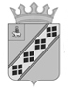 ПОСТАНОВЛЕНИЕАДМИНИСТРАЦИИ ЧАСТИНСКОГО МУНИЦИПАЛЬНОГО РАЙОНАПЕРМСКОГО КРАЯПОСТАНОВЛЕНИЕАДМИНИСТРАЦИИ ЧАСТИНСКОГО МУНИЦИПАЛЬНОГО РАЙОНАПЕРМСКОГО КРАЯПОСТАНОВЛЕНИЕАДМИНИСТРАЦИИ ЧАСТИНСКОГО МУНИЦИПАЛЬНОГО РАЙОНАПЕРМСКОГО КРАЯПОСТАНОВЛЕНИЕАДМИНИСТРАЦИИ ЧАСТИНСКОГО МУНИЦИПАЛЬНОГО РАЙОНАПЕРМСКОГО КРАЯПОСТАНОВЛЕНИЕАДМИНИСТРАЦИИ ЧАСТИНСКОГО МУНИЦИПАЛЬНОГО РАЙОНАПЕРМСКОГО КРАЯПОСТАНОВЛЕНИЕАДМИНИСТРАЦИИ ЧАСТИНСКОГО МУНИЦИПАЛЬНОГО РАЙОНАПЕРМСКОГО КРАЯПОСТАНОВЛЕНИЕАДМИНИСТРАЦИИ ЧАСТИНСКОГО МУНИЦИПАЛЬНОГО РАЙОНАПЕРМСКОГО КРАЯ15.02.2018№72┌О проведении XVI конкурса социальных и культурных проектов Частинского муниципального района┌О проведении XVI конкурса социальных и культурных проектов Частинского муниципального района┐Глава муниципального района - глава администрации Частинского муниципального районаВ.А. ТерёхинМолодёжный взгляди традиции- развитие молодёжного самоуправления через участие в решении социальных проблем Частинского муниципального района; - развитие и формирование культуры добровольчества (волонтерства) среди молодежи в Частинском районе;- популяризация культурного потенциала района;- организация и осуществление мероприятий межпоселенческого характера по работе с детьми и молодёжью, направленных на подготовку молодёжи к созданию семьи, ответственному родительству, укрепление института семьи, поддержку и развитие семейного творчества и семейных традицийФизическая культура и здоровье- развитие инновационных форм физкультурно-оздоровительных мероприятий;-создание условий, направленных на формирование и развитие культуры здорового образа жизниУлица - организация мероприятий межпоселенческого характера, направленных на охрану окружающей средыПолное наименование организации (в соответствии со свидетельством о внесении записи в ЕГРЮЛ)Полное наименование организации (в соответствии со свидетельством о внесении записи в ЕГРЮЛ)Дата регистрации организацииДата регистрации организацииОрганизационно-правовая форма (согласно свидетельству о регистрации)Организационно-правовая форма (согласно свидетельству о регистрации)Юридический адресЮридический адресФактический адресФактический адресТелефон/факсТелефон/факсАдрес электронной почтыАдрес электронной почтыАдрес и характеристика сайта организации в информационно-телекоммуникационной сети «Интернет»Адрес и характеристика сайта организации в информационно-телекоммуникационной сети «Интернет»Руководитель организацииФ.И.О.Руководитель организациидолжностьБанковские реквизиты (расчетный счет, наименование банка, корреспондентский счет, ИНН, БИК, КПП, ОГРН, юридический адрес банка)Банковские реквизиты (расчетный счет, наименование банка, корреспондентский счет, ИНН, БИК, КПП, ОГРН, юридический адрес банка)Основные направления деятельности организацииОсновные направления деятельности организацииноминация, на которую ориентирован проектноминация, на которую ориентирован проектНаименование проектаНаименование проектаРуководитель проекта (ФИО, телефон, адрес электронной почты)Руководитель проекта (ФИО, телефон, адрес электронной почты)Бюджет проекта (тыс. руб.)Бюджет проекта (тыс. руб.)Объем запрашиваемой из бюджета Частинского муниципального субсидии (тыс. руб.)Объем запрашиваемой из бюджета Частинского муниципального субсидии (тыс. руб.)Основные реализованные инициативы (проекты) за последние 3 года с указанием наименования, суммы, источника финансирования, достигнутых результатовОсновные реализованные инициативы (проекты) за последние 3 года с указанием наименования, суммы, источника финансирования, достигнутых результатовНе возражаю против обработки моих персональных данных администрацией Частинского муниципального района Пермского краяНе возражаю против обработки моих персональных данных администрацией Частинского муниципального района Пермского краяРуководитель организации-заявителя:(ФИО)(подпись)«_____» _____________ 20___ г.Руководитель проекта:(ФИО)(подпись)«_____» _____________ 20___ г.Бухгалтер проекта:(ФИО)(подпись)«_____» _____________ 20___ г.Участники проекта:(ФИО)(подпись)«_____» _____________ 20___ г.(ФИО)(подпись)«_____» _____________ 20___ г.Дата подачи заявкиДата подачи заявки«_____» _____________ 20___ г.1Наименование проекта2Цель проекта3Задачи проекта4Целевые группы проектаВ этом разделе указываются конкретные целевыегруппы проекта: учащиеся, студенты, педагоги,родители, ветераны войны, участники боевых действий, население и др.5Количественные результаты проекта6Качественные результаты проектаВ этом разделе необходимо указать переченьдостижений реальных социальных изменений,связанных с улучшением социальной среды,повышением социальной активности личности, уровня ее экономической самодостаточности и(или)противодействия негативным социальным явлениям(ожидаемые результаты должны быть представлены в конкретных измеряемых показателях)7География проекта8Актуальность проблемыВ этом разделе необходимо описать, что именнопобудило обратиться к выбранной теме, определить, как пути реализации проекта будут решать проблему, его необходимость для конкретной территории и целевой группы.9Механизм реализацииВ данном разделе описываются способы, методы имеханизмы достижения поставленных целей ирезультатов в период реализации проекта; указываются основные этапы и мероприятия проекта и т.д.10Кадровые возможностиКраткие сведения об административном составепроекта, квалификации кадров, которые планируется привлечь к реализации проекта11Ресурсные возможностиКраткие сведения о материально-техническомобеспечении проекта, наличие заинтересованныхорганизаций – партнеров, их ресурсные возможности12Перспективы дальнейшего развития проектаКак предполагается развивать деятельность в этомнаправлении после окончания периода реализациипроекта? Каким образом предполагается сохранить,расширить и тиражировать достижения данногопроекта?№ п/пМероприятия проектаСроки реализацииМесто проведенияОтветственные исполнители№ п/пНаименование статьи расходовЦена за единицуКоличество Средства грантаСобственные средстваИТОГО